г.Горно-Алтайск О внесении изменения в перечень должностных лиц, уполномоченных на внесение информации в единый реестр проверок в рамках осуществления муниципального контроля, лицензионного контроля за розничной продажей алкогольной продукции       Руководствуясь статьей 45 Устава муниципального образования «Город Горно-Алтайск», принятого постановлением Горно-Алтайского городского Совета депутатов от 29 августа 2013 года № 12-3: 1. Перечень должностных лиц, уполномоченных на внесение информации в единый реестр проверок в рамках осуществления муниципального контроля, лицензионного контроля за розничной продажей алкогольной продукции, утвержденный распоряжением Администрации города Горно-Алтайска от 13 марта 2017 года № 291-р, изложить в следующей редакции: «ПЕРЕЧЕНЬдолжностных лиц, уполномоченных на внесение информации в единый реестр проверок в рамках осуществления муниципального контроля, лицензионного контроля за розничной продажей алкогольной продукции».2.  Отделу информационной политики и связей с общественностью Администрации города Горно-Алтайска в течение 15-ти дней со дня подписания настоящего Распоряжения опубликовать его на официальном портале муниципального образования «Город Горно-Алтайск» в сети «Интернет».3. Настоящее Распоряжение вступает в силу после дня                        его подписания.Глава администрации города Горно-Алтайска                                                              О. А. СафроноваС.К. БиличукЕ.А. ЛощеныхН.И. КлепиковаА.В. ТабакаеваТ.В. ЧонинаСадыков А.С., 26110АДМИНИСТРАЦИЯ ГОРОДАГОРНО-АЛТАЙСКА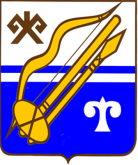 ГОРНО-АЛТАЙСК КАЛАНЫҤАДМИНИСТРАЦИЯЗЫРАСПОРЯЖЕНИЕJАКАAHот«»20года№№ п/пВид контроляДолжностное лицо, уполномоченное на внесение информации в единый реестр проверок1. Муниципальный земельный контрольСмирнова О.Н. - главный специалист 2 разряда отдела земельных отношений Муниципального учреждения «Управление имущества, градостроительства и земельных отношений города Горно-Алтайска» 2. Муниципальный жилищный контрольДрат К.В. – главный специалист 2 разряда отдела экономики ЖКХ Муниципального учреждения «Управление жилищно-коммунального и дорожного хозяйства администрации города Горно-Алтайска»3. Муниципальный лесной контрольЛебедев В.А. – начальник отдела лесничества Муниципального бюджетного учреждения «Городское хозяйство и лесничество»4.Лицензионный контроль за розничной продажей алкогольной продукцией Пологрудова Т.В. - консультант отдела экономики и трудовых отношений Администрации города Горно-Алтайска